Activity 2.3.3a Proving the Isosceles Triangle Theorem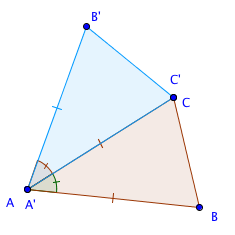 Fill in the blanks in this proof.Given ∆ABC with AB = BCProve mABC= mACBStep 1.  Reflect ∆ABC over line AC.What is another name for point A? ______What is another name for point C? ______Step 2.  In ∆ABC and ∆ACB’		3.  AB = AC 			Why? _________________		4.  AB = AB’ 			Why? _________________		5.  AC = AB’			Why? _________________		6.  mBAC= mCAB’ 	Why? _________________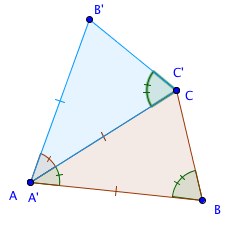 Step 3.  From lines 3, 4, and 6 above we can prove that ∆ABC and ∆ACB’ are congruent, by the _______ Congruence Theorem.Step 4.  mABC = mACB’ since corresponding parts of congruent triangles are _______________.Step 5. mACB’ = mACB since reflections preserve    _____________measure.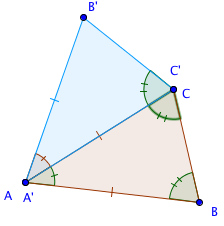 Step 6.  mABC = mACB by the ___________ property of equality.